Toolkit to benchmark the online learner experience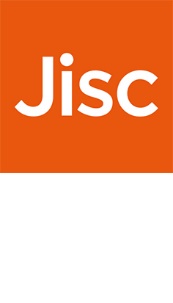 Further education (FE) versionJisc data analyticsAugust 2021Benchmarking the online learner experience: further education (FE) versionAbout the online learning benchmark toolkit The benchmark toolkit has been developed by Jisc with the support of learners and college staff. It helps colleges to assess how they are doing on the key issues that are important to the online learning experience. The issues cover four areas:Access to online learningThe online learning environmentLearning, teaching and assessmentWellbeing onlineIn each area we have developed some ‘good practice principles’ (rows across). You will find examples of how colleges at different stages of development are living up to these principles. Reading from left to right across each row, the columns represent advancing practice:First steps – there are some examples of good practiceDeveloping – there us consistency in good practice across the collegeDeveloped – good practice is flexible to meet the needs of different learners and coursesOutstanding – ‘developed’ plus learners have individual choices and are involved in decision making (eg through student reps, student panels etc)Using the toolkitGroups of staff and learners can use this toolkit in several ways:Identify and describe good practice in order to share it more widelyPlan and prioritise further developmentsCompare the online experience for different learner groups, or (by arrangement) with other collegesTrack changes over timeFocus on areas of current concernUse with the Jisc digital experience insights surveys: the four areas of development map onto the four question themes in the surveys, and can be used to plan focus groups or to respond to the findingsUse with the Jisc digital elevation model (DEM) for FE: [Numbers in square brackets] map the principles to themes in the DEMIf we have learned anything from the Covid-19 pandemic and online response, it’s that there are no hard-and-fast rules about how online learning should develop. Colleges are different and diverse. Why not download a version and tailor it to your own college needs? For each area of good practice, you could ask: What apps and platforms are available to support this in your college? How are support services organised and how do students access them? What online learning workshops and guides are available that could be linked here? You can also create new principles (rows) to meet your own college needs. But see if your ideas can be included within an existing principle first: this helps to keep the format shareable.Access to online learningOnline learning environmentOnline learning, teaching and assessmentWellbeing onlineGood practice principleFirst steps: accessible to allDeveloping: consistentDeveloped: flexible and adaptableOutstanding: student ledYou can access online learning when and where you need it [19] [71]Learners have good access to networks and services on siteInstructions for joining networks and apps are easy to follow (eg QR codes)Devices are available for learners to use on site when they need themLearners have good access to online classes and materials, on or off site, using any deviceDevices are available for learners to borrow and use away from the siteSupport for learners using mobile devices or with low connectivity (eg materials are available for different screen sizes, can be downloaded for use offline)Learners are consulted and involved in improving accessYou have the right skills to learn online [21] [24]All learners have an induction in how to use online tools and resources for learningLearners can access skills modules and how-to resources at any timeLearners have support for a range of online learning skills (eg note-taking, online research, managing deadlines)Personal and targeted support is available including in groups and one-to-oneLearners have a personal assessment and a plan to improve their online learning skillsOnline learning skills are embedded into teachingLearners can access apps in advance, meet other learners and get ready for learning through taster sessionsLearners can assess their own needs and support each other with their online skillsOnline learning is accessible and inclusive [18]Learning apps and resources are checked for accessibilityLearners have assistive apps and adaptations if they need them (eg speech to text, immersive reading)Learners know how to behave safely and responsibly onlineAccessibility features are known by all students (whether or not they have an identified need)Courses and assessments are designed to be inclusiveLearning apps can be accessed by students with different devices (eg tools work in browser as well as on desktop)Learners have a personal assessment and can access assistive features when and where they need themLearners are assessed in a variety of ways to showcase their strengthsLearners with different preferences, backgrounds and needs are involved in consultations about online learningGood practice principleFirst steps: accessible to allDeveloping: consistentDeveloped: flexible and adaptableOutstanding: student ledThe online learning environment is consistent and easy to use [26]Learning apps and platforms are safe and secureLearners can find everything they need from one access pointWork can be downloaded and followed offline, to support learners with poor connectionsLearning apps are used consistently by teachers (eg same features, same lay-out of resources)Learning resources are easy to follow and activities are clearly explainedLearners have a clear schedule of activities and deadlines, including independent learning timeLearners use a range of different apps depending on their course and preferencesLearners can access and use course software on their own devicesLearners can recommend learning apps, and have their say about the apps used in collegeOnline and on site learning are planned to work together [40 [79-81]Learners have on site study spaces where they can access online learningLearners have a range of online and on site sessions depending on their courseLearners can access learning resources and personal files across sites (eg using cloud storage)Different modes of learning (online, on site, live and independent) are planned to give a coherent experienceTeachers explain learning modes and objectives, and support learners to achieve their bestLearners can easily find and use digital resources on site (eg smart learning spaces, printers, device charging)Learners preferences about how and where they learn are supported wherever possible (eg informal spaces available online and on site)Learners can use their own devices and apps easily alongside those used in collegeYou can access information and support online [27] [28] [75]Learners can access an IT help desk remotelyLearners have personalised access to key data (eg timetable, target setting, progress and attendance data)Learners can get support in the ways they prefer (eg chat, video)Tutors know how to support online learning and can signpost learners to any additional support they needLearners are supporting each other (eg digital ambassadors, group projects) and are consulted about the support they needYou have clear, consistent communication about your online learning [26] [28]Learners have clear and easy-to-follow messages about their online learningUpdates and reminders are sent to learners’ devicesLearners are told what response times they can expect from tutorsMessages are personalised and learners can choose how they get them (eg text, email)Learners can track their individual progressLearners can be in touch with tutors and each other through their learning apps, in relation to the work they are doingStaff and learners work together to design messages on key issuesGood practice principleFirst steps: accessible to allDeveloping: consistentDeveloped: flexible and adaptableOutstanding: student ledYour online teaching is of a high quality [40] [42] [43]Teaching staff use apps and online systems wellLearners do a variety of activities online, including quizzes, polls and group tasksThe same learning is covered online as it would be in a classroom – even if it is covered differentlyThe same or equivalent learning experiences are offered online (eg virtual labs, field work, projects, placements)Learners have input into how online classes are designed and runYour online learning resources are of a high quality [39] [49-53]Learners can access all their learning resources in one placeLearning resources are well designed, clear and easy to usee-books are widely available for core topics and coursesLearning resources are available when learners need them eg uploaded well ahead of classesA range of interactive resources is available including quizzes, tutorials, and (where relevant) virtual and augmented contentResources are available in different formats, offering learners choicesResources are industry standard and work relevantLearners can find, organise and share learning resources in their own rightYou can interact with tutors and other learners onlineAll learners have a personal learning tutor they can contact online, and get a timely responseLecturers make online sessions interactive eg with discussions, with live tasks, question and answer sessions and feedbackLecturers make it clear how students can ask questions about anything that is concerning themLearners can interact online in a range of different ways with lecturers and other learners (eg chat, video, audio, email, virtual learning environment (VLE), social media channels, different group activities)Learners have their own online spaces for informal support, and a peer mentoring schemeExternal speakers, experts, alumni and stakeholders are available online to inspire and provide supportYour online assessments and feedback help you to progress [29] [30]Assignments and tests are easy to submit through a familiar app or portalOnline assignments and tests are fair with access arrangements and mitigations for learners who need themAll learners have a digital learning plan that evolves as they progressFeedback is given in a consistent way with clear points for how to improveLearners can access formative quizzes and practice tests in all their subjects, some with automatic feedback so they don’t have to wait for tutor gradesLearners can be assessed on all aspects of their work (eg practicals, placements)Different assessment types are offered (where available) so all learners can show their best workLearners can get feedback in ways that suit them (eg audio)Learners can build an online progress record or portfolio that they manage for themselvesOnline learning gives you skills for the next stage in your journey [32] [54] [58]Learners (and parents/guardians) can access online advice and guidance for UCAS, employment, careers, life skills and apprenticeshipsLearners can connect with and get feedback from a tutor onlineLearners are gaining skills for lifelong learning through the work they do on their courseLearners are beginning to manage their own online identitiesLearners can practice with digital tools used in the workplaceLearner data is used to match learners to appropriate placements/work experienceLearners keep a record of the digital skills they develop and can get accreditation for some (eg badges)Learners have a developed online identity they manage for themselvesLearners can connect online with alumni and are building online networks and contacts for the next stage in their journeyGood practice principleFirst steps: accessible to allDeveloping: consistentDeveloped: flexible and adaptableOutstanding: student ledYou can get support for your wellbeing online [24] [57]Learners are aware of online support services and how to connect with themLearners know how to report any online situation that is unsafe or makes them uncomfortableMental and physical health services are available online to allLearners are signposted to a range of different services, responsive to their situation and needsLearners with different needs are involved ini designing online wellbeing servicesYour wellbeing is important to your teachersClear expectations and schedules help learners to manage stressLearners can choose how they appear online (name, pronoun, camera on/off)Online lessons are consistently welcoming and positiveTeachers take time to build caring and supportive relationships onlineTeachers take time to build a sense of belonging among student groups onlineThere are safe online spaces for learners to connect informally and share supportLearners are proactive in using the digital environment to support each other, on course, and in general